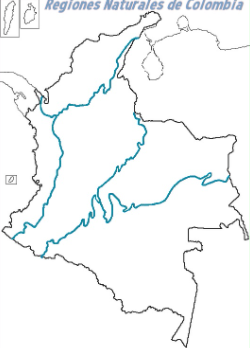 REGIÓN NATURALCLIMAACTIVIDADES ECONÓMICASREGIÓN ANDINAEl clima de esta región es muy cambiante ya que en ella se dan grandes variaciones de altitud, pudiéndose encontrar tres tipos de clima: tropical, subtropical y templado.Agrícola, industria, textiles, productos químicos, calzado, bebidas y alimentos.REGIÓN CARIBEEsta región está caracterizada por un clima tropical. En la mayor parte del año se alcanzan los 30 C°, aunque existen excepciones. La región del Caribe es la más seca de toda Colombia.Agricultura, ganadería, minería y turismo.REGIÓN PACÍFICAEl clima  es tropical con una temperatura media mensual de 24 °C aproximadamente y una alta humedad. Agricultura, minería, explotación forestal.REGIÓN ORINOQUÍA Se da un clima cálido y seco, en el que predomina la vegetación de sabana y pastos naturales.Agricultura, ganadería y minería.REGIÓN AMAZONÍASe dan abundantes lluvias  y un clima cálido con una temperatura que varía entre los 22 C° y 28 C°, que permite que el desarrollo de la selva tropicalAgricultura, minería y pesca.REGIÓN INSULARLos climas que predominan en la región insular, formada por islas e islotes, son el tropical y el seco, con unas temperaturas que van desde los 20 C ° hasta los 30 C ° a 40 C °, además en ella se dan temporadas de lluvia y humedad y épocas secas. Turismo, complejos hoteleros, comercio.